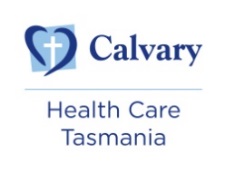 REFERRAL FORMREHABILITATION UNITLAUNCESTONPage 1 of 2 (PLEASE COMPLETE 2ND PAGE)REFERRAL FORM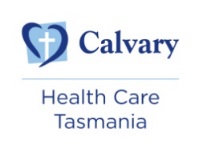 REHABILITATION UNITLAUNCESTONNursing SectionPage 2 of 2Referred to:    Dr K Kalpurath       Dr D Tryambake      1st available Physician  Referred to:    Dr K Kalpurath       Dr D Tryambake      1st available Physician  Referred to:    Dr K Kalpurath       Dr D Tryambake      1st available Physician  Date:Date:Name of Referring Hospital: 	 Ward: 	Name of Referring Hospital: 	 Ward: 	Name of Referring Hospital: 	 Ward: 	Name of Referring Hospital: 	 Ward: 	Name of Referring Hospital: 	 Ward: 	Insurance: Private	 DVA	 MAIB	 Other:  Private	 DVA	 MAIB	 Other:  Private	 DVA	 MAIB	 Other:  Private	 DVA	 MAIB	 Other: Surgery:  Op Report (attached)  Date: ……/……/ ……Procedure/s:Surgeon:Special Instructions:Summary:Summary:Summary:Summary:Height:                                   Weight:                             BMI: Height:                                   Weight:                             BMI: Height:                                   Weight:                             BMI: Height:                                   Weight:                             BMI: Referring Doctor:Contact:Doctor’s Signature:Date:Date:For use by Rehabilitation Unit onlyAccepted and Reviewed by Rehab Doctor – Date:	Assessed by Rehabilitation Team – Date:	 Signed: 	Wait Listed for Rehabilitation – Date:	 Signed: 	Patient Goals of Care identified at referral: 	Ongoing Communication:	For use by Rehabilitation Unit onlyAccepted and Reviewed by Rehab Doctor – Date:	Assessed by Rehabilitation Team – Date:	 Signed: 	Wait Listed for Rehabilitation – Date:	 Signed: 	Patient Goals of Care identified at referral: 	Ongoing Communication:	For use by Rehabilitation Unit onlyAccepted and Reviewed by Rehab Doctor – Date:	Assessed by Rehabilitation Team – Date:	 Signed: 	Wait Listed for Rehabilitation – Date:	 Signed: 	Patient Goals of Care identified at referral: 	Ongoing Communication:	For use by Rehabilitation Unit onlyAccepted and Reviewed by Rehab Doctor – Date:	Assessed by Rehabilitation Team – Date:	 Signed: 	Wait Listed for Rehabilitation – Date:	 Signed: 	Patient Goals of Care identified at referral: 	Ongoing Communication:	For use by Rehabilitation Unit onlyAccepted and Reviewed by Rehab Doctor – Date:	Assessed by Rehabilitation Team – Date:	 Signed: 	Wait Listed for Rehabilitation – Date:	 Signed: 	Patient Goals of Care identified at referral: 	Ongoing Communication:	Please rehabilitation ward with referral queries on: 03 63353345Please rehabilitation ward with referral queries on: 03 63353345Please rehabilitation ward with referral queries on: 03 63353345Please rehabilitation ward with referral queries on: 03 63353345Please rehabilitation ward with referral queries on: 03 63353345Please scan and email form to RehabReferrals@calvarycare.org.au on completionPlease scan and email form to RehabReferrals@calvarycare.org.au on completionPlease scan and email form to RehabReferrals@calvarycare.org.au on completionPlease scan and email form to RehabReferrals@calvarycare.org.au on completionPlease scan and email form to RehabReferrals@calvarycare.org.au on completionHistory of current illness:	History of current illness:	History of current illness:	History of current illness:	History of current illness:	Pre-morbid mobility / level of function:	Pre-morbid mobility / level of function:	Pre-morbid mobility / level of function:	Pre-morbid mobility / level of function:	Pre-morbid mobility / level of function:	Current mobility / level of function: 	Current mobility / level of function: 	Current mobility / level of function: 	Current mobility / level of function: 	Current mobility / level of function: 	Mental StatusSelf-CareMobilityWeight BearingAttachments Alert & orientated Independent Independent Non weight bearing Tracheostomy Confused Set-up Standby Assist. Touch weight bearing NG/PEG/PEJ Tube Wanderer Min. Assistance Min. Assistance Partial weight bearing Ostomy bags Aggressive Mod. Assistance Mod. Assistance Full weight bearing Other……………………... MME............Score Dependent DependentReview ..../.…./…. Other……………………...Aids Commode Over toilet frameTransfer Aid: Gait Aid: Transfer Aid: Gait Aid: Detail:Communication: 	Hearing / Vision:  	Communication: 	Hearing / Vision:  	Communication: 	Hearing / Vision:  	Communication: 	Hearing / Vision:  	Communication: 	Hearing / Vision:  	Swallowing: 	Food Texture/Fluid Consistency: 	Diet: 	Swallowing: 	Food Texture/Fluid Consistency: 	Diet: 	Swallowing: 	Food Texture/Fluid Consistency: 	Diet: 	Swallowing: 	Food Texture/Fluid Consistency: 	Diet: 	Swallowing: 	Food Texture/Fluid Consistency: 	Diet: 	Respiratory: 	Dressing / Skin Integrity: 	Respiratory: 	Dressing / Skin Integrity: 	Respiratory: 	Dressing / Skin Integrity: 	Respiratory: 	Dressing / Skin Integrity: 	Respiratory: 	Dressing / Skin Integrity: 	Bladder: ……………………………………………………Bowels:	Bladder: ……………………………………………………Bowels:	Bladder: ……………………………………………………Bowels:	Bladder: ……………………………………………………Bowels:	Bladder: ……………………………………………………Bowels:	MRSA                 VRE                      Other MRSA                 VRE                      Other MRSA                 VRE                      Other MRSA                 VRE                      Other MRSA                 VRE                      Other Home Environment: 	Community Supports: 	Home Environment: 	Community Supports: 	Home Environment: 	Community Supports: 	Home Environment: 	Community Supports: 	Home Environment: 	Community Supports: 	Psychological Status: 	Psychological Status: 	Psychological Status: 	Psychological Status: 	Psychological Status: 	Allied Health Staff Involved:Name	Discipline	Contact No.Allied Health Staff Involved:Name	Discipline	Contact No.Allied Health Staff Involved:Name	Discipline	Contact No.Allied Health Staff Involved:Name	Discipline	Contact No.Allied Health Staff Involved:Name	Discipline	Contact No.Completed by:   Name: 	Designation: 	Date: 	Completed by:   Name: 	Designation: 	Date: 	Completed by:   Name: 	Designation: 	Date: 	Completed by:   Name: 	Designation: 	Date: 	Completed by:   Name: 	Designation: 	Date: 	